E2C MARSEILLE
Fiche de CommunicationL’E2C MARSEILLE, UNE FORMATION TREMPLIN À VISÉE D’INSERTIONL’École de la 2e Chance (E2C) a pour mission d’assurer, par une formation tremplin en alternance et une pédagogie originale, l’insertion de jeunes adultes de 16 à 25 ans sortis du système scolaire sans diplôme ni qualification et sans emploi (les NEETs).Établissement d’intérêt général, l’E2C Marseille accueille chaque année de 800 à 1000 stagiaires sur ses 4 sites.Créée à Marseille en 1998, elle est la première école référente d’un dispositif qui compte aujourd’hui 135 sites en France. L’E2C Marseille a activement participé à la création du Réseau E2C France, elle en est membre fondateur et 1re Vice-présidente. Aujourd’hui, l’École de la 2e Chance de Marseille, forte de sa pédagogie originale, s’inscrit plus que jamais dans la lutte pour l’insertion professionnelle, citoyenne et sociale des jeunes confrontés au décrochage scolaire, devenue un objectif européen, national et local.Pour mener à bien cette mission l’E2C Marseille propose une formation à visée d’insertion professionnelle et sociale. Cette formation tremplin se déroule en alternance et vise l’acquisition de compétences fondamentales « socle » (savoirs fondamentaux et aptitudes sociales) et de compétences « passerelles » (en lien avec le projet professionnel) en vue d'une sortie en emploi, en alternance, ou en formation qualifiante. Des modules de formation aux contenus individualisés permettent au stagiaire de progresser dans les différents domaines de compétences, en fonction des besoins et prérequis de son projet professionnel : communiquer à l’oral et à l’écrit, calculer et raisonner, utiliser le numérique, agir en collectif, préparer son avenir professionnel, apprendre tout au long de la vie, agir dans son environnement et au travail, s’ouvrir à la vie culturelle, sociale et citoyenne, communiquer en anglais. À l’acquisition de ces compétences fondamentales s’ajoutent des formations passerelles, pour acquérir des prérequis professionnels et/ou des compétences métiers spécifiques en lien avec les besoins des entreprises du territoire.CONTACTS COMMUNICATIONLOGO ET RÉSEAUX SOCIAUXNous sommes à votre disposition pour échanger sur les aspects de communication mutuelle.Vous pouvez reprendre notre logo et le texte de présentation de l’E2C ci-dessus sur vos supports de communication.Si vous concevez des visuels liés à l’événement, vous pouvez nous les transmettre afin que nous les diffusions sur nos réseaux sociaux ou nous taguer dans vos publications afin que nous les repostions.N’hésitez-pas à nous suivre sur les réseaux sociaux, nous en ferons de même. Nous sommes présents sur :Hashtag : #E2CMarseilleCoordonnéesPrésident ▪ Directrice généraleStatutCréationPublic accueilliStagiaires en 2020 Taux d’insertion 2020 Sorties positivesDont formation qualifianteDont contrats de travailDont contrats en alternanceDont emplois aidésCréation d’entreprisePédagogie Durée moyenne du parcours (2020)Attestation en fin de parcoursL’E2C Marseille inscrite 
dans un Réseau national d’envergureUn label reconnu par l’ÉtatChiffres clés nationauxÉcole de la 2e Chance de Marseille
04 96 15 80 40www.e2c-marseille.fr 360 chemin de la Madrague-Ville ▪ 13015 Marseillecommunication@e2c-marseille.net 
Louis ALOCCIO ▪ Sonia CICCIONEAssociation loi 19011998Jeunes de 16 à 25 ans, sans formation (81% sont de niveau Infra V) et sans emploi (83% n’ont aucune expérience professionnelle)  788 61 % 29% 14% 14% 3% 1%Remise à niveau sur les compétences fondamentalesApprentissage de l’Autonomie Découverte de différents métiers Définition projet Professionnel et individualisation du parcours Alternance en entreprise6,6 moisAttestation de Compétences AcquisesLabel « École de la 2e Chance » reconnu par les Ministères de l’Emploi, de l’Éducation Nationale et par le CNEFOP.Audit AFNOR tous les 18 mois.Label Qualiopi15 600 stagiaires formés chaque année55 Membres et 135 sites-Écoles dont 5 ultrapériphériquesÉlodie HUBERT-FRAISSINET
Directrice communication marketing et partenariats
06 15 13 11 81
communication@e2c-marseille.net Amélie ZOCCOLA
Chargée de communication/ community manager
06 16 38 37 55
communication@e2c-marseille.net 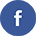 Facebookhttp://www.facebook.com/E2CMarseille/ @e2cmarseille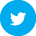 Twitterhttp://twitter.com/E2C_Marseille @e2c_marseille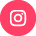 Instagramhttp://www.instagram.com/e2cmarseille @e2cmarseille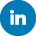 LinkedInhttps://www.linkedin.com/school/e2cmarseille/ @e2cmarseille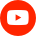 YouTubehttp://www.youtube.com/channel/UCfHFGCuDojYQHB_-wcbQcrg @e2cmarseille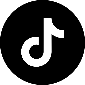 Tiktokhttps://www.tiktok.com/@e2cmarseille?@e2cmarseille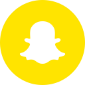 Snapchat@e2cmarseille